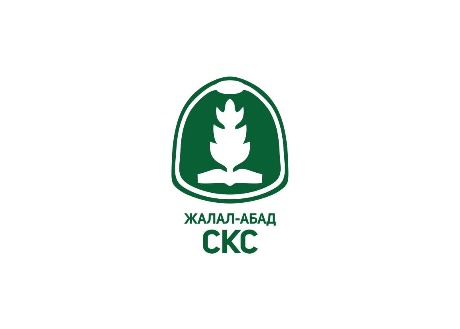             Общественный Фонд Жалал-Абадская Сельская Консультационная Служба реализует проект «Улучшение продовольственной безопасности и уровня питания у семей в пилотных районах Жалал-Абасдкой и Ошской областях». В рамках проекта будут поддержаны группы сообществ инкубаторными аппаратами. Проект предлагает вам представить свои расценки по предоставлению качественных инкубаторных аппаратов соответствующим ниже спецификациям.  Поставщик должен предоставить расценки по всему лоту.       Запрос расценки Поставка инкубаторных аппаратов для группы сообществ.Дата подачи Запроса: 02.04.2024г._Дата окончания приема предложений: 12.04.2024г_до 16:00 часов   Дата заполнения_______________________ 1. YOUR PRICE PROPOSAL / ЦЕНОВОЕ ПРЕДЛОЖЕНИЕТребуемая дата поставки - с 16.04.2024г. до 26.04.2024г.Цены должны действовать в течение не менее 2 месяцев (апрель-май_2024г.).  Оплата будет производиться на счет Поставщика/Подрядчика в банке, поставщик должен предоставить электронную счет-фактуру Покупателю.   2.  INFORMATION ABOUT YOUR ENITITY / ИНФОРМАЦИЯ О ВАШЕЙ ОРГАНИЗАЦИИ		Информация об организации/Подрядчике, поставляющий материалы/товарыПоставщик заполняет и подает следующие документы: 1. Заполненную форму расценки2.Технические спецификации поставщика и сертификат качества  3.Правоустанавливающие документы поставщика (копия свидетельства со страховым полисом, банковские реквизиты)Название компании: ____________________________________Подпись:_____________________________________         М.П.Проект “Улучшение продовольственной безопасности и уровня питания у семей в пилотных районах Жалал-Абасдкой и Ошской областях», реализуемый ОФ Сельская Консультационная Служба   Жалал-Абад. Адрес: г. Жалал-Абад, ул. Курманбек, 10.  Тел: (03722) 50911, 0770 080102  Эл. адрес: rasja@rasja.kg,k.myrzaeva@rasja.kg, a.toktosunov@rasja.kg 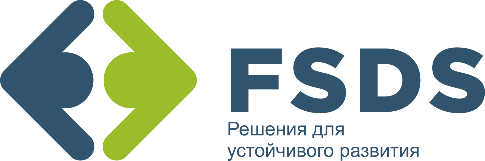 № ЛОТ №5Наименование и спецификация товараЕдиница измеренияКол-воЦена за ед, сомОбщая цена, с учетом НДС сомОтклонения, если таковые имеются, должны быть описаны в этой графе1Аппарат инкубатор матрица «Вегас». Электрический аппарат инкубатор на 90 яиц с автоматическим поворотом. Устройство для получения цыплят. С соответствующим теплоизоляционным и водостойкими характеристиками. Аппарат должен быть оснащен надежными поворотными механизмами, системами охлаждения, обогрева, вентиляции, увлажнения и резервного питания на случай неожиданного отключения электричества в помещении в период работы машинки. С гарантийным сертификатом срока не менее 1 года с момента закупа.штук 82Доставка в Араванский район, с.Тоо-Моюн Ошской области 2 штук3Доставка в Ала-Букинский  район  село Келте, Джалал-Абадской области  2 штук 4Доставка в Базар-Коргонский район село Кызыл-Ай, Жалал-Абадской области  2 штукДоставка в Ноокенский район село Жаштык 2 штук  ИТОГО:  ИТОГО:  ИТОГО:  ИТОГО:  №Название организации-поставщиковCan you provide documentations below /Можете предоставить следующие документы: патент и страховой полис на текущий месяц, или свидетельство на имя ИП (копии)		Do you have a bank account registered under your entity?/Имеется ли Расчетный счет в банке на Вашу организацию? (да/нет)	ТелефонКомментарии 12